Year 5 Autumn 1 – Out of this WorldYear 5 Autumn 1 – Out of this WorldYear 5 Autumn 1 – Out of this WorldYear 5 Autumn 1 – Out of this WorldEnglishEnglishEnglishEnglishThe Write StuffFiction - Narrative - One Small Step Non-fiction - Diary – Mars TransmissionThe Write StuffFiction - Narrative - One Small Step Non-fiction - Diary – Mars TransmissionThe Write StuffFiction - Narrative - One Small Step Non-fiction - Diary – Mars TransmissionThe Write StuffFiction - Narrative - One Small Step Non-fiction - Diary – Mars TransmissionGuided ReadingKey TextsKey TextsKey Texts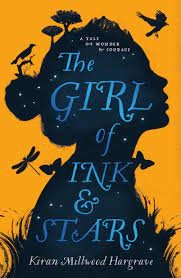 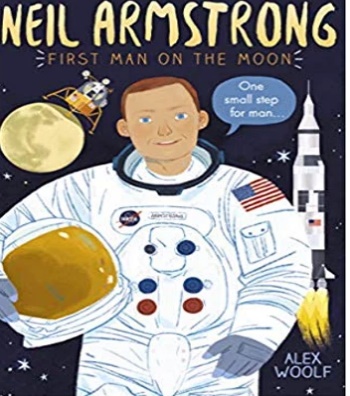 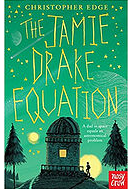 MathsMathsMathsMathsWhite Rose Maths – Place Value/Addition & Subtraction/Statistics1000s, 100s, 10s &1sNumbers to 10,000Rounding to the nearest 10Rounding to the nearest 100Rounding to 10, 100 and 1,000Numbers to 100,000Compare and order numbers to 100,000Round numbers within 100,000   Negative numbersRoman numerals Add two 4-digit numbers - one exchangeAdd two 4-digit numbers - more than one exchangeAdd whole numbers with more than 4 digits (column method)White Rose Maths – Place Value/Addition & Subtraction/Statistics1000s, 100s, 10s &1sNumbers to 10,000Rounding to the nearest 10Rounding to the nearest 100Rounding to 10, 100 and 1,000Numbers to 100,000Compare and order numbers to 100,000Round numbers within 100,000   Negative numbersRoman numerals Add two 4-digit numbers - one exchangeAdd two 4-digit numbers - more than one exchangeAdd whole numbers with more than 4 digits (column method)Subtract two 4-digit numbers - one exchangeSubtract two 4-digit numbers - more than one exchangeSubtract whole numbers with more than 4 digits (column method)Round to estimate and approximateInverse operations (addition and subtraction)Multi-step addition and subtraction problemsInterpret chartsComparison, sum and differenceIntroduce line graphsRead and interpret line graphsDraw line graphsUse line graphs to solve problemsRead and interpret tablesTwo-way tablesTimetablesSubtract two 4-digit numbers - one exchangeSubtract two 4-digit numbers - more than one exchangeSubtract whole numbers with more than 4 digits (column method)Round to estimate and approximateInverse operations (addition and subtraction)Multi-step addition and subtraction problemsInterpret chartsComparison, sum and differenceIntroduce line graphsRead and interpret line graphsDraw line graphsUse line graphs to solve problemsRead and interpret tablesTwo-way tablesTimetablesScienceScienceScienceScienceEarth and Spacedescribe the movement of the Earth, and other planets, relative to the Sun in the solar systemdescribe the movement of the Moon relative to the Earthdescribe the Sun, Earth and Moon as approximately spherical bodiesuse the idea of the Earth’s rotation to explain day and night and the apparent movement of the sun across the skyEarth and Spacedescribe the movement of the Earth, and other planets, relative to the Sun in the solar systemdescribe the movement of the Moon relative to the Earthdescribe the Sun, Earth and Moon as approximately spherical bodiesuse the idea of the Earth’s rotation to explain day and night and the apparent movement of the sun across the skyEarth and Spacedescribe the movement of the Earth, and other planets, relative to the Sun in the solar systemdescribe the movement of the Moon relative to the Earthdescribe the Sun, Earth and Moon as approximately spherical bodiesuse the idea of the Earth’s rotation to explain day and night and the apparent movement of the sun across the skyEarth and Spacedescribe the movement of the Earth, and other planets, relative to the Sun in the solar systemdescribe the movement of the Moon relative to the Earthdescribe the Sun, Earth and Moon as approximately spherical bodiesuse the idea of the Earth’s rotation to explain day and night and the apparent movement of the sun across the skyGeography/HistoryGeography/HistoryGeography/HistoryGeography/HistoryVoyagers Geography – How will our world look like in the future?Describe and understand key aspects of: physical geography, including: climate zones, biomes and vegetation belts, rivers, mountains, volcanoes and earthquakes, and the water cycle − human geography, including: types of settlement and land use, economic activity, and the distribution of natural resources including energy, food, minerals and waterLearn geographical skills and fieldwork: use maps and                symbols to build their knowledge of the United                KingdomUse fieldwork to observe, measure, record and present features in the local area using a range of methods, including sketch maps, plans and graphs, and digital technologiesVoyagers Geography – How will our world look like in the future?Describe and understand key aspects of: physical geography, including: climate zones, biomes and vegetation belts, rivers, mountains, volcanoes and earthquakes, and the water cycle − human geography, including: types of settlement and land use, economic activity, and the distribution of natural resources including energy, food, minerals and waterLearn geographical skills and fieldwork: use maps and                symbols to build their knowledge of the United                KingdomUse fieldwork to observe, measure, record and present features in the local area using a range of methods, including sketch maps, plans and graphs, and digital technologiesKey Questions: What do we want to preserve about our region?How will housing needs change over time?How are local work opportunities important to the community?Why do we need a range of accessible amenities and public services?How does the geography of communities affect community spirit?How can we plan a sustainable future for our area?Key Questions: What do we want to preserve about our region?How will housing needs change over time?How are local work opportunities important to the community?Why do we need a range of accessible amenities and public services?How does the geography of communities affect community spirit?How can we plan a sustainable future for our area?MFL – FrenchMFL – FrenchMFL – FrenchMFL – FrenchLanguage Angels: ¿Qué Fecha Es Hoy? – What is the date?Repeat and recognise the months of the year in Spanish. Ask when somebody has a birthday and say when they have their birthday. Say the date in Spanish. Create a Spanish calendar. Recognise key dates in the Spanish calendar.Language Angels: ¿Qué Fecha Es Hoy? – What is the date?Repeat and recognise the months of the year in Spanish. Ask when somebody has a birthday and say when they have their birthday. Say the date in Spanish. Create a Spanish calendar. Recognise key dates in the Spanish calendar.Language Angels: ¿Qué Fecha Es Hoy? – What is the date?Repeat and recognise the months of the year in Spanish. Ask when somebody has a birthday and say when they have their birthday. Say the date in Spanish. Create a Spanish calendar. Recognise key dates in the Spanish calendar.Language Angels: ¿Qué Fecha Es Hoy? – What is the date?Repeat and recognise the months of the year in Spanish. Ask when somebody has a birthday and say when they have their birthday. Say the date in Spanish. Create a Spanish calendar. Recognise key dates in the Spanish calendar.ComputingComputingComputingComputingComputing Systems & Networks - Sharing InformationTo explain that computers can be connected together to form systemsTo recognise the role of computer systems in our livesTo recognise how information is transferred over the internetTo explain how sharing information online lets people in different places work togetherTo contribute to a shared project onlineTo evaluate different ways of working together onlineComputing Systems & Networks - Sharing InformationTo explain that computers can be connected together to form systemsTo recognise the role of computer systems in our livesTo recognise how information is transferred over the internetTo explain how sharing information online lets people in different places work togetherTo contribute to a shared project onlineTo evaluate different ways of working together onlineComputing Systems & Networks - Sharing InformationTo explain that computers can be connected together to form systemsTo recognise the role of computer systems in our livesTo recognise how information is transferred over the internetTo explain how sharing information online lets people in different places work togetherTo contribute to a shared project onlineTo evaluate different ways of working together onlineComputing Systems & Networks - Sharing InformationTo explain that computers can be connected together to form systemsTo recognise the role of computer systems in our livesTo recognise how information is transferred over the internetTo explain how sharing information online lets people in different places work togetherTo contribute to a shared project onlineTo evaluate different ways of working together onlineREREREREWhat is the “golden rule”? – and are they all the same? explain why the ‘golden rule’ is used by many religious and non-religious people worldwidesuggest meanings for different statements of wisdomdescribe similarities and differences between the beliefs of religious and non-religious peopledecide on their own personal ‘golden rule’ and give a justification for itmake links between words of wisdom and their own behaviourapply their ideas to everyday situationsWhat is the “golden rule”? – and are they all the same? explain why the ‘golden rule’ is used by many religious and non-religious people worldwidesuggest meanings for different statements of wisdomdescribe similarities and differences between the beliefs of religious and non-religious peopledecide on their own personal ‘golden rule’ and give a justification for itmake links between words of wisdom and their own behaviourapply their ideas to everyday situationsWhat is the “golden rule”? – and are they all the same? explain why the ‘golden rule’ is used by many religious and non-religious people worldwidesuggest meanings for different statements of wisdomdescribe similarities and differences between the beliefs of religious and non-religious peopledecide on their own personal ‘golden rule’ and give a justification for itmake links between words of wisdom and their own behaviourapply their ideas to everyday situationsWhat is the “golden rule”? – and are they all the same? explain why the ‘golden rule’ is used by many religious and non-religious people worldwidesuggest meanings for different statements of wisdomdescribe similarities and differences between the beliefs of religious and non-religious peopledecide on their own personal ‘golden rule’ and give a justification for itmake links between words of wisdom and their own behaviourapply their ideas to everyday situationsPSHEPSHEPSHEPSHEPSHE Association - Families and friendships -Managing friendships and peer influencewhat makes a healthy friendship and how they make people feel included strategies to help someone feel included about peer influence and how it can make people feel or behavethe impact of the need for peer approval in different situations, including onlinestrategies to manage peer influence and the need for peer approval e.g. exit strategies, assertive communicationthat it is common for friendships to experience challenges strategies to positively resolve disputes and reconcile differences in friendshipsthat friendships can change over time and the benefits of having new and different types of friendshow to recognise if a friendship is making them feel unsafe, worried, or uncomfortablewhen and how to seek support in relation to friendshipsPSHE Association - Families and friendships -Managing friendships and peer influencewhat makes a healthy friendship and how they make people feel included strategies to help someone feel included about peer influence and how it can make people feel or behavethe impact of the need for peer approval in different situations, including onlinestrategies to manage peer influence and the need for peer approval e.g. exit strategies, assertive communicationthat it is common for friendships to experience challenges strategies to positively resolve disputes and reconcile differences in friendshipsthat friendships can change over time and the benefits of having new and different types of friendshow to recognise if a friendship is making them feel unsafe, worried, or uncomfortablewhen and how to seek support in relation to friendshipsPSHE Association - Families and friendships -Managing friendships and peer influencewhat makes a healthy friendship and how they make people feel included strategies to help someone feel included about peer influence and how it can make people feel or behavethe impact of the need for peer approval in different situations, including onlinestrategies to manage peer influence and the need for peer approval e.g. exit strategies, assertive communicationthat it is common for friendships to experience challenges strategies to positively resolve disputes and reconcile differences in friendshipsthat friendships can change over time and the benefits of having new and different types of friendshow to recognise if a friendship is making them feel unsafe, worried, or uncomfortablewhen and how to seek support in relation to friendshipsPSHE Association - Families and friendships -Managing friendships and peer influencewhat makes a healthy friendship and how they make people feel included strategies to help someone feel included about peer influence and how it can make people feel or behavethe impact of the need for peer approval in different situations, including onlinestrategies to manage peer influence and the need for peer approval e.g. exit strategies, assertive communicationthat it is common for friendships to experience challenges strategies to positively resolve disputes and reconcile differences in friendshipsthat friendships can change over time and the benefits of having new and different types of friendshow to recognise if a friendship is making them feel unsafe, worried, or uncomfortablewhen and how to seek support in relation to friendshipsPEPEPEPEFootballTag RugbyFootballTag RugbyFootballTag RugbyFootballTag RugbyArt/DTArt/DTArt/DTArt/DTArt - Drawing – space landscapes inspired by Peter ThorpeDrawingWork from a variety of sources including observation, photographs, and digital imagesWork in a sustained and independent way to create a detailed drawingUse sketchbooks to collect and develop ideasIdentify artists who have worked in a similar way to their own workStart to develop their own style using tonal contrast and mixed mediaBegin to use perspective in their work using a single focal point and horizonBegin to develop an awareness of composition, scale and proportion in their paintings (fore ground, middle ground, background)Art - Drawing – space landscapes inspired by Peter ThorpeDrawingWork from a variety of sources including observation, photographs, and digital imagesWork in a sustained and independent way to create a detailed drawingUse sketchbooks to collect and develop ideasIdentify artists who have worked in a similar way to their own workStart to develop their own style using tonal contrast and mixed mediaBegin to use perspective in their work using a single focal point and horizonBegin to develop an awareness of composition, scale and proportion in their paintings (fore ground, middle ground, background)Art - Drawing – space landscapes inspired by Peter ThorpeDrawingWork from a variety of sources including observation, photographs, and digital imagesWork in a sustained and independent way to create a detailed drawingUse sketchbooks to collect and develop ideasIdentify artists who have worked in a similar way to their own workStart to develop their own style using tonal contrast and mixed mediaBegin to use perspective in their work using a single focal point and horizonBegin to develop an awareness of composition, scale and proportion in their paintings (fore ground, middle ground, background)Art - Drawing – space landscapes inspired by Peter ThorpeDrawingWork from a variety of sources including observation, photographs, and digital imagesWork in a sustained and independent way to create a detailed drawingUse sketchbooks to collect and develop ideasIdentify artists who have worked in a similar way to their own workStart to develop their own style using tonal contrast and mixed mediaBegin to use perspective in their work using a single focal point and horizonBegin to develop an awareness of composition, scale and proportion in their paintings (fore ground, middle ground, background)MusicMusicMusicMusicCharangaUnit: Livin' On A PrayerStyle: RockListen and AppraiseLivin’On A Prayer by Bon JoviWe Will Rock You by QueenSmoke On The Water by Deep PurpleRockin’ All Over The World by Status QuoCharangaUnit: Livin' On A PrayerStyle: RockListen and AppraiseLivin’On A Prayer by Bon JoviWe Will Rock You by QueenSmoke On The Water by Deep PurpleRockin’ All Over The World by Status QuoMusical ActivitiesWarm-up GamesSing the song Livin’ On A Prayer. Play instrumental parts.Play your composition(s) within the songPerformanceSing the song and perform composition(s) within the songMusical ActivitiesWarm-up GamesSing the song Livin’ On A Prayer. Play instrumental parts.Play your composition(s) within the songPerformanceSing the song and perform composition(s) within the songResilience, Respect, Aspiration and TrustResilience, Respect, Aspiration and TrustResilience, Respect, Aspiration and TrustResilience, Respect, Aspiration and TrustDuring this unit the children will work together to show resilience when managing friendships and peer influence.  When working together on a shared project they will learn to trust and respect each other’s opinions and contributions towards a shared goal.  The children learn about aspiration through our English writing units relating to space exploration.During this unit the children will work together to show resilience when managing friendships and peer influence.  When working together on a shared project they will learn to trust and respect each other’s opinions and contributions towards a shared goal.  The children learn about aspiration through our English writing units relating to space exploration.During this unit the children will work together to show resilience when managing friendships and peer influence.  When working together on a shared project they will learn to trust and respect each other’s opinions and contributions towards a shared goal.  The children learn about aspiration through our English writing units relating to space exploration.During this unit the children will work together to show resilience when managing friendships and peer influence.  When working together on a shared project they will learn to trust and respect each other’s opinions and contributions towards a shared goal.  The children learn about aspiration through our English writing units relating to space exploration.Year 5 Autumn 2 – Who Let the Gods Out?Year 5 Autumn 2 – Who Let the Gods Out?Year 5 Autumn 2 – Who Let the Gods Out?Year 5 Autumn 2 – Who Let the Gods Out?EnglishEnglishEnglishEnglishThe Write StuffNarrative – Myth – Theseus and the MinotaurNon-fiction – Timeline – Detailed Timeline on Ancient Greece.The Write StuffNarrative – Myth – Theseus and the MinotaurNon-fiction – Timeline – Detailed Timeline on Ancient Greece.The Write StuffNarrative – Myth – Theseus and the MinotaurNon-fiction – Timeline – Detailed Timeline on Ancient Greece.The Write StuffNarrative – Myth – Theseus and the MinotaurNon-fiction – Timeline – Detailed Timeline on Ancient Greece.Guided ReadingKey TextsKey TextsKey Texts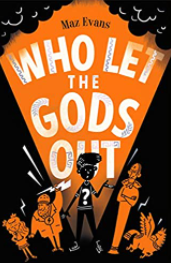 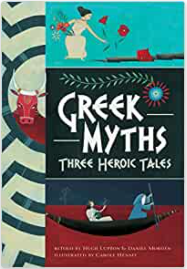 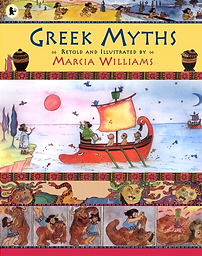 MathsMathsMathsMathsWhite Rose Maths – Multiplication & DivisionPerimeter & AreaMultiplesFactorsCommon factorsPrime numbersSquare numbers Cube numbersMultiply by 10, 100 & 1000Divide by 10, 100 & 1000Multiples of 10, 100 & 1000White Rose Maths – Multiplication & DivisionPerimeter & AreaMultiplesFactorsCommon factorsPrime numbersSquare numbers Cube numbersMultiply by 10, 100 & 1000Divide by 10, 100 & 1000Multiples of 10, 100 & 1000White Rose Maths – Perimeter & AreaMeasure perimeterPerimeter on a gridPerimeter of rectanglesPerimeter of rectilinear shapesCalculate perimeterCounting squaresArea of rectanglesArea of compound shapesArea of irregular shapesWhite Rose Maths – Perimeter & AreaMeasure perimeterPerimeter on a gridPerimeter of rectanglesPerimeter of rectilinear shapesCalculate perimeterCounting squaresArea of rectanglesArea of compound shapesArea of irregular shapesScienceScienceScienceScience Properties of Materialscompare and group together everyday materials on the basis of their properties, including their hardness, solubility, transparency, conductivity (electrical and thermal), and response to magnetsgive reasons, based on evidence from comparative and fair tests, for the particular uses of everyday materials, including metals, wood and plastic Properties of Materialscompare and group together everyday materials on the basis of their properties, including their hardness, solubility, transparency, conductivity (electrical and thermal), and response to magnetsgive reasons, based on evidence from comparative and fair tests, for the particular uses of everyday materials, including metals, wood and plastic Properties of Materialscompare and group together everyday materials on the basis of their properties, including their hardness, solubility, transparency, conductivity (electrical and thermal), and response to magnetsgive reasons, based on evidence from comparative and fair tests, for the particular uses of everyday materials, including metals, wood and plastic Properties of Materialscompare and group together everyday materials on the basis of their properties, including their hardness, solubility, transparency, conductivity (electrical and thermal), and response to magnetsgive reasons, based on evidence from comparative and fair tests, for the particular uses of everyday materials, including metals, wood and plasticGeography/HistoryGeography/HistoryGeography/HistoryGeography/HistoryHistory – The Ancient Greeks A study of Greek life and achievements and their influence on the western world.Understand where and when ancient Greece took place and about daily life there using appropriate historical languageUse primary and secondary sources to gather information about the ancient Greek periodConsider the reliability of the sources they useDemonstrate a good understanding of what life was like in Athens and SpartaName some Greek gods and understand what the ancient Greeks believed and how they worshippedExplain what is meant by a legacy and name some legacies of ancient Greece.History – The Ancient Greeks A study of Greek life and achievements and their influence on the western world.Understand where and when ancient Greece took place and about daily life there using appropriate historical languageUse primary and secondary sources to gather information about the ancient Greek periodConsider the reliability of the sources they useDemonstrate a good understanding of what life was like in Athens and SpartaName some Greek gods and understand what the ancient Greeks believed and how they worshippedExplain what is meant by a legacy and name some legacies of ancient Greece.Key Questions: How can we possibly know so much about the Ancient Greeks who lived over 2,500 years ago?What can we work out about everyday life in ancient Athens?Why was Athens able to be so strong in the 5th and 6th century?What can we tell about the Ancient Greeks from a study of their Olympics?In what ways have the Greeks influenced our lives today?Key Questions: How can we possibly know so much about the Ancient Greeks who lived over 2,500 years ago?What can we work out about everyday life in ancient Athens?Why was Athens able to be so strong in the 5th and 6th century?What can we tell about the Ancient Greeks from a study of their Olympics?In what ways have the Greeks influenced our lives today?MFL – FrenchMFL – FrenchMFL – FrenchMFL – FrenchLanguage Angels: Tienes una mascota? - Do you have a pet?Repeat, recognise and attempt to spell the eight nouns (including the correct article for each) for pets in Spanish. Tell somebody in Spanish if they have or do not have a pet. Language Angels: Tienes una mascota? - Do you have a pet?Repeat, recognise and attempt to spell the eight nouns (including the correct article for each) for pets in Spanish. Tell somebody in Spanish if they have or do not have a pet. Ask somebody else in Spanish if they have a pet. Tell somebody in Spanish the name of their pet. Attempt to create a longer phrase using the connectives Y (“and”) or  PERO (“but”).Ask somebody else in Spanish if they have a pet. Tell somebody in Spanish the name of their pet. Attempt to create a longer phrase using the connectives Y (“and”) or  PERO (“but”).ComputingComputingComputingComputingCreating Media – Vector DrawingTo identify that drawing tools can be used to produce different outcomesTo create a vector drawing by combining shapesTo use tools to achieve a desired effectCreating Media – Vector DrawingTo identify that drawing tools can be used to produce different outcomesTo create a vector drawing by combining shapesTo use tools to achieve a desired effectTo recognise that vector drawings consist of layersTo group objects to make them easier to work withTo evaluate my vector drawingTo recognise that vector drawings consist of layersTo group objects to make them easier to work withTo evaluate my vector drawingREREREREWho did Jesus say “I AM”identify and explain the meanings of the statements Jesus used about himselfsuggest meanings for each ‘I am’ statement and describe why each is important for Christianssuggest what Christians might learn about God through the person of Jesusquestion what Christians believe about Jesus and begin to form their own opinions in the light of their learningask questions and suggest answers about the significance of Jesus’ names for themselves or for ChristiansWhy is light an important sign at Christmas?describe what Christians mean when they say that Jesus is the ‘Light of the World’describe how light is used (e.g. in a Christingle) and what it represents, linking it with Christian beliefs about the person of Jesus Christask questions about the meaning of light and darkness in the context of the Christmas narrative and compare their ideas with the ideas of othersWho did Jesus say “I AM”identify and explain the meanings of the statements Jesus used about himselfsuggest meanings for each ‘I am’ statement and describe why each is important for Christianssuggest what Christians might learn about God through the person of Jesusquestion what Christians believe about Jesus and begin to form their own opinions in the light of their learningask questions and suggest answers about the significance of Jesus’ names for themselves or for ChristiansWhy is light an important sign at Christmas?describe what Christians mean when they say that Jesus is the ‘Light of the World’describe how light is used (e.g. in a Christingle) and what it represents, linking it with Christian beliefs about the person of Jesus Christask questions about the meaning of light and darkness in the context of the Christmas narrative and compare their ideas with the ideas of othersWho did Jesus say “I AM”identify and explain the meanings of the statements Jesus used about himselfsuggest meanings for each ‘I am’ statement and describe why each is important for Christianssuggest what Christians might learn about God through the person of Jesusquestion what Christians believe about Jesus and begin to form their own opinions in the light of their learningask questions and suggest answers about the significance of Jesus’ names for themselves or for ChristiansWhy is light an important sign at Christmas?describe what Christians mean when they say that Jesus is the ‘Light of the World’describe how light is used (e.g. in a Christingle) and what it represents, linking it with Christian beliefs about the person of Jesus Christask questions about the meaning of light and darkness in the context of the Christmas narrative and compare their ideas with the ideas of othersWho did Jesus say “I AM”identify and explain the meanings of the statements Jesus used about himselfsuggest meanings for each ‘I am’ statement and describe why each is important for Christianssuggest what Christians might learn about God through the person of Jesusquestion what Christians believe about Jesus and begin to form their own opinions in the light of their learningask questions and suggest answers about the significance of Jesus’ names for themselves or for ChristiansWhy is light an important sign at Christmas?describe what Christians mean when they say that Jesus is the ‘Light of the World’describe how light is used (e.g. in a Christingle) and what it represents, linking it with Christian beliefs about the person of Jesus Christask questions about the meaning of light and darkness in the context of the Christmas narrative and compare their ideas with the ideas of othersPSHEPSHEPSHEPSHEPSHE Association – Safe relationships – Physical contact and feeling safeto identify what physical touch is acceptable, unacceptable, wanted or unwanted in different situationshow to ask for, give and not give permission for physical contacthow it feels in a person’s mind and body when they are uncomfortable that it is never someone’s fault if they have experienced unacceptable contacthow to respond to unwanted or unacceptable physical contactthat no one should ask them to keep a secret that makes them feel uncomfortable or try to persuade them to keep a secret they are worried aboutwhom to tell if they are concerned about unwanted physical contactPSHE Association – Safe relationships – Physical contact and feeling safeto identify what physical touch is acceptable, unacceptable, wanted or unwanted in different situationshow to ask for, give and not give permission for physical contacthow it feels in a person’s mind and body when they are uncomfortable that it is never someone’s fault if they have experienced unacceptable contacthow to respond to unwanted or unacceptable physical contactthat no one should ask them to keep a secret that makes them feel uncomfortable or try to persuade them to keep a secret they are worried aboutwhom to tell if they are concerned about unwanted physical contactRespecting ourselves and others - Responding respectfully to a wide range of people; recognising prejudice and discrimination.to recognise that everyone should be treated equally why it is important to listen and respond respectfully to a wide range of people, including those whose traditions, beliefs and lifestyle are different to their ownwhat discrimination means and different types of discrimination e.g. racism, sexism, homophobiato identify online bullying and discrimination of groups or individuals e.g. trolling and harassmentthe impact of discrimination on individual, groups and the wider societyRespecting ourselves and others - Responding respectfully to a wide range of people; recognising prejudice and discrimination.to recognise that everyone should be treated equally why it is important to listen and respond respectfully to a wide range of people, including those whose traditions, beliefs and lifestyle are different to their ownwhat discrimination means and different types of discrimination e.g. racism, sexism, homophobiato identify online bullying and discrimination of groups or individuals e.g. trolling and harassmentthe impact of discrimination on individual, groups and the wider societyPEPEPEPENetball DanceNetball DanceNetball DanceNetball DanceArt/DTArt/DTArt/DTArt/DTSculpture/3D – Greek potsExploring and Developing Ideas	•Select & record from first-hand observation, experience & imagination and explore ideas for different purposes•Question, make thoughtful observations about starting points, select ideas to use in their artworkSculpture/3D – Greek potsExploring and Developing Ideas	•Select & record from first-hand observation, experience & imagination and explore ideas for different purposes•Question, make thoughtful observations about starting points, select ideas to use in their artworkSculpture / 3D		Shape, form, model and construct from observation or imagination•Use recycled, natural and man-made materials to create a sculptureSculpture / 3D		Shape, form, model and construct from observation or imagination•Use recycled, natural and man-made materials to create a sculptureMusicMusicMusicMusicCharanga – Glockenspiel Stage 2Learn more complex rhythm patterns.Revise, play and read the notes C, D, E, F + G.Learn to play these tunes:● Mardi Gras Groovin’● Two-Way Radio● Flea Fly● Rigadoon● Mamma MiaRevisit these tunes from Stage 1:● Portsmouth● Strictly D● Play Your Music● DriveCompose using the notes C, D, E, F + GCharanga – Glockenspiel Stage 2Learn more complex rhythm patterns.Revise, play and read the notes C, D, E, F + G.Learn to play these tunes:● Mardi Gras Groovin’● Two-Way Radio● Flea Fly● Rigadoon● Mamma MiaRevisit these tunes from Stage 1:● Portsmouth● Strictly D● Play Your Music● DriveCompose using the notes C, D, E, F + GPerform & ShareChildren can contribute to the performance by singing, playing an instrumental part, improvising or by performing their composition. Record the performance and discuss their thoughts and feelings towardsit afterwards. Did they enjoy it? What went well? What could have been better?Perform & ShareChildren can contribute to the performance by singing, playing an instrumental part, improvising or by performing their composition. Record the performance and discuss their thoughts and feelings towardsit afterwards. Did they enjoy it? What went well? What could have been better?Resilience, Respect, Aspiration and TrustResilience, Respect, Aspiration and TrustResilience, Respect, Aspiration and TrustResilience, Respect, Aspiration and TrustThe children will show resilience and trust through learning and performing their songs and glockenspiel parts for the Christmas concert.   Through our PSHE unit they will be encouraged to respond respectfully to their peers and a wider range of people including those whose traditions, beliefs and lifestyle are different to their own. They will aspire to ask the bigger questions in RE and find out about how light is used and what it represents to Christians.The children will show resilience and trust through learning and performing their songs and glockenspiel parts for the Christmas concert.   Through our PSHE unit they will be encouraged to respond respectfully to their peers and a wider range of people including those whose traditions, beliefs and lifestyle are different to their own. They will aspire to ask the bigger questions in RE and find out about how light is used and what it represents to Christians.The children will show resilience and trust through learning and performing their songs and glockenspiel parts for the Christmas concert.   Through our PSHE unit they will be encouraged to respond respectfully to their peers and a wider range of people including those whose traditions, beliefs and lifestyle are different to their own. They will aspire to ask the bigger questions in RE and find out about how light is used and what it represents to Christians.The children will show resilience and trust through learning and performing their songs and glockenspiel parts for the Christmas concert.   Through our PSHE unit they will be encouraged to respond respectfully to their peers and a wider range of people including those whose traditions, beliefs and lifestyle are different to their own. They will aspire to ask the bigger questions in RE and find out about how light is used and what it represents to Christians.Year 5 Spring 1 – Where Will My Compass Take Me?Year 5 Spring 1 – Where Will My Compass Take Me?Year 5 Spring 1 – Where Will My Compass Take Me?Year 5 Spring 1 – Where Will My Compass Take Me?EnglishEnglishEnglishEnglishThe Write StuffPoetry – The HighwaymanNon-fiction – Non-chronological report – Emperor PenguinsThe Write StuffPoetry – The HighwaymanNon-fiction – Non-chronological report – Emperor PenguinsThe Write StuffPoetry – The HighwaymanNon-fiction – Non-chronological report – Emperor PenguinsThe Write StuffPoetry – The HighwaymanNon-fiction – Non-chronological report – Emperor PenguinsGuided ReadingKey TextsKey TextsKey Texts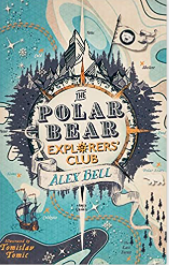 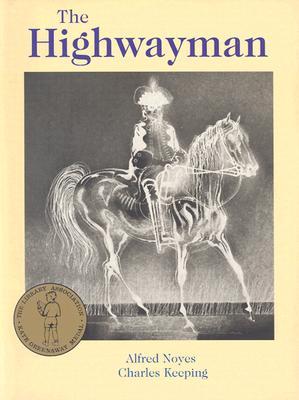 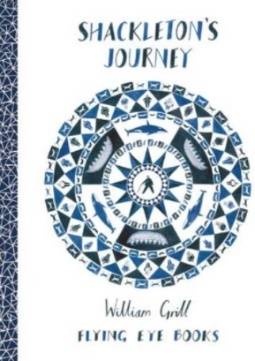 MathsMathsMathsMathsWhite Rose Maths – Number: Multiplication & DivisionMultiply 2-digits by 1-digitMultiply 3-digits by 1-digitMultiply 4-digits by 1-digitMultiply 2-digits (area model)Multiply 2-digits by 2-digitsMultiply 3-digits by 2-digitsMultiply 4-digits by 2-digitsDivide 2-digits by 1-digitDivide 3-digits by 1-digitDivide 4-digits by 1-digitDivide with remaindersWhite Rose Maths – Number: Multiplication & DivisionMultiply 2-digits by 1-digitMultiply 3-digits by 1-digitMultiply 4-digits by 1-digitMultiply 2-digits (area model)Multiply 2-digits by 2-digitsMultiply 3-digits by 2-digitsMultiply 4-digits by 2-digitsDivide 2-digits by 1-digitDivide 3-digits by 1-digitDivide 4-digits by 1-digitDivide with remaindersWhite Rose Maths – FractionsWhat is a fraction?Equivalent fractionsFractions greater than 1Improper fractions to mixed numbersMixed numbers to improper fractionsNumber sequencesCompare and order fractions less than 1Compare and order fractions greater than 1White Rose Maths – FractionsWhat is a fraction?Equivalent fractionsFractions greater than 1Improper fractions to mixed numbersMixed numbers to improper fractionsNumber sequencesCompare and order fractions less than 1Compare and order fractions greater than 1ScienceScienceScienceScienceMaterialsknow that some materials will dissolve in liquid to form a solution, and describe how to recover a substance from a solutionuse knowledge of solids, liquids and gases to decide how mixtures might be separated, including through filtering, sieving and evaporatingdemonstrate that dissolving, mixing and changes of state are reversible changesexplain that some changes result in the formation of new materials, and that this kind of change is not usually reversible, including changes associated with burning and the action of acid on bicarbonate of sodaMaterialsknow that some materials will dissolve in liquid to form a solution, and describe how to recover a substance from a solutionuse knowledge of solids, liquids and gases to decide how mixtures might be separated, including through filtering, sieving and evaporatingdemonstrate that dissolving, mixing and changes of state are reversible changesexplain that some changes result in the formation of new materials, and that this kind of change is not usually reversible, including changes associated with burning and the action of acid on bicarbonate of sodaMaterialsknow that some materials will dissolve in liquid to form a solution, and describe how to recover a substance from a solutionuse knowledge of solids, liquids and gases to decide how mixtures might be separated, including through filtering, sieving and evaporatingdemonstrate that dissolving, mixing and changes of state are reversible changesexplain that some changes result in the formation of new materials, and that this kind of change is not usually reversible, including changes associated with burning and the action of acid on bicarbonate of sodaMaterialsknow that some materials will dissolve in liquid to form a solution, and describe how to recover a substance from a solutionuse knowledge of solids, liquids and gases to decide how mixtures might be separated, including through filtering, sieving and evaporatingdemonstrate that dissolving, mixing and changes of state are reversible changesexplain that some changes result in the formation of new materials, and that this kind of change is not usually reversible, including changes associated with burning and the action of acid on bicarbonate of sodaGeography/HistoryGeography/HistoryGeography/HistoryGeography/HistoryGeography – MapsFind a location on a page by using simple co-ordinatesUse a key to identify physical features on a mapFind a location from a six-figure co-ordinateFind differences between maps of the same locationGive four-figure/six-figure co-ordinates for a location.Geography – MapsFind a location on a page by using simple co-ordinatesUse a key to identify physical features on a mapFind a location from a six-figure co-ordinateFind differences between maps of the same locationGive four-figure/six-figure co-ordinates for a location.Key Questions: What is the difference between the British Isles, the United Kingdom and Great Britain?What are the main map symbols and why do we use them?How do you use the eight points of a compass to describe a route?How do you use four and six-figure grid references to locate places on a map?How do you plan a route using the eight compass points, four or six-figure grid references and distance using scale?Key Questions: What is the difference between the British Isles, the United Kingdom and Great Britain?What are the main map symbols and why do we use them?How do you use the eight points of a compass to describe a route?How do you use four and six-figure grid references to locate places on a map?How do you plan a route using the eight compass points, four or six-figure grid references and distance using scale?MFL – SpanishMFL – SpanishMFL – SpanishMFL – SpanishLanguage Angels: Desayuno En El Café – at the caféOrder from a selection of foods from a Spanish menu. Order from a selection of drinks from a Spanish menu. Order a Spanish breakfast. Language Angels: Desayuno En El Café – at the caféOrder from a selection of foods from a Spanish menu. Order from a selection of drinks from a Spanish menu. Order a Spanish breakfast. Order typical Spanish snacks. Ask for the bill. Remember how to say hello, goodbye, please and thank you.Order typical Spanish snacks. Ask for the bill. Remember how to say hello, goodbye, please and thank you.ComputingComputingComputingComputingCreating Media -Video EditingTo recognise video as moving pictures, which can include audioTo identify digital devices that can record videoTo capture video using a digital deviceCreating Media -Video EditingTo recognise video as moving pictures, which can include audioTo identify digital devices that can record videoTo capture video using a digital deviceTo recognise the features of an effective videoTo identify that video can be improved through reshooting and editingTo consider the impact of the choices made when making and sharing a videoTo recognise the features of an effective videoTo identify that video can be improved through reshooting and editingTo consider the impact of the choices made when making and sharing a videoREREREREWhat does it mean to be a Muslim?describe key moments from the life of the prophet Muhammad and explain their significance in Muslim beliefdescribe how following the teaching of the Qur’an affects daily life for Muslimsdescribe how teachings / words from the Qur’an or stories from the life of Muhammad might inspire Muslims and make connections with what inspires themWhat does it mean to be a Muslim?describe key moments from the life of the prophet Muhammad and explain their significance in Muslim beliefdescribe how following the teaching of the Qur’an affects daily life for Muslimsdescribe how teachings / words from the Qur’an or stories from the life of Muhammad might inspire Muslims and make connections with what inspires themWhat does it mean to be a Muslim?describe key moments from the life of the prophet Muhammad and explain their significance in Muslim beliefdescribe how following the teaching of the Qur’an affects daily life for Muslimsdescribe how teachings / words from the Qur’an or stories from the life of Muhammad might inspire Muslims and make connections with what inspires themWhat does it mean to be a Muslim?describe key moments from the life of the prophet Muhammad and explain their significance in Muslim beliefdescribe how following the teaching of the Qur’an affects daily life for Muslimsdescribe how teachings / words from the Qur’an or stories from the life of Muhammad might inspire Muslims and make connections with what inspires themPSHEPSHEPSHEPSHEBelonging to a community - Protecting the environment; compassion towards othersabout how resources are allocated and the effect this has on individuals, communities, and the environmentthe importance of protecting the environment and how everyday actions can either support or damage ithow to show compassion for the environment, animals, and other living thingsabout the way that money is spent and how it affects the environment to express their own opinions about their responsibility towards the environmentBelonging to a community - Protecting the environment; compassion towards othersabout how resources are allocated and the effect this has on individuals, communities, and the environmentthe importance of protecting the environment and how everyday actions can either support or damage ithow to show compassion for the environment, animals, and other living thingsabout the way that money is spent and how it affects the environment to express their own opinions about their responsibility towards the environmentMedia literacy and Digital resilience - How information online is targeted; different media types, their role and impactto identify different types of media and their different purposes e.g. to entertain, inform, persuade or advertisebasic strategies to assess whether content online (e.g. research, news, reviews, blogs) is based on fact, opinion, or is biased that some media  and online content promote stereotypes how to assess which search results are more reliable than others to recognise unsafe or suspicious content online how devices store and share informationMedia literacy and Digital resilience - How information online is targeted; different media types, their role and impactto identify different types of media and their different purposes e.g. to entertain, inform, persuade or advertisebasic strategies to assess whether content online (e.g. research, news, reviews, blogs) is based on fact, opinion, or is biased that some media  and online content promote stereotypes how to assess which search results are more reliable than others to recognise unsafe or suspicious content online how devices store and share informationPEPEPEPEGymnasticsVolleyballGymnasticsVolleyballGymnasticsVolleyballGymnasticsVolleyballArt/DTArt/DTArt/DTArt/DTMechanical systems - CamsDesigning• Generate innovative ideas by carrying out research using surveys, interviews, questionnaires and web-based resources.• Develop a simple design specification to guide their thinking.• Develop and communicate ideas through discussion, annotated drawings, exploded drawings and drawings from different views.Making• Produce detailed lists of tools, equipment and materials. Formulate step-by-step plans and, if appropriate, allocate tasks within a team.• Select from and use a range of tools and equipment to make products that that are accurately assembled and well finished. Work within the constraints of time, resources and cost.Mechanical systems - CamsDesigning• Generate innovative ideas by carrying out research using surveys, interviews, questionnaires and web-based resources.• Develop a simple design specification to guide their thinking.• Develop and communicate ideas through discussion, annotated drawings, exploded drawings and drawings from different views.Making• Produce detailed lists of tools, equipment and materials. Formulate step-by-step plans and, if appropriate, allocate tasks within a team.• Select from and use a range of tools and equipment to make products that that are accurately assembled and well finished. Work within the constraints of time, resources and cost.Evaluating• Compare the final product to the original design specification. • Test products with the intended user, where safe and practical, and critically evaluate the quality of the design, manufacture, functionality and fitness for purpose. • Consider the views of others to improve their work.• Investigate famous manufacturing and engineering companies relevant to the project.Technical knowledge and understanding• Understand that mechanical systems have an input, process and an output.• Understand how cams can be used to produce different types of movement and change the direction of movement.Know and use technical vocabulary relevant to the project.Evaluating• Compare the final product to the original design specification. • Test products with the intended user, where safe and practical, and critically evaluate the quality of the design, manufacture, functionality and fitness for purpose. • Consider the views of others to improve their work.• Investigate famous manufacturing and engineering companies relevant to the project.Technical knowledge and understanding• Understand that mechanical systems have an input, process and an output.• Understand how cams can be used to produce different types of movement and change the direction of movement.Know and use technical vocabulary relevant to the project.MusicMusicMusicMusicCharanga Classroom Jazz 1Style: JazzListen and AppraiseThree Note BossaDesafinadoCotton TailFive Note SwingPerdidoThings Ain’t What They Used To BeCharanga Classroom Jazz 1Style: JazzListen and AppraiseThree Note BossaDesafinadoCotton TailFive Note SwingPerdidoThings Ain’t What They Used To BeMusical ActivitiesPlay the tune/head and the middle 8Build on improvisation skills using instrumentsPerformPlay the tune/head and the middle 8 and improviseMusical ActivitiesPlay the tune/head and the middle 8Build on improvisation skills using instrumentsPerformPlay the tune/head and the middle 8 and improviseResilience, Respect, Aspiration and TrustResilience, Respect, Aspiration and TrustResilience, Respect, Aspiration and TrustResilience, Respect, Aspiration and TrustDuring this unit the children aspire to make a difference to their environment and understand how their actions can either support or damage it.  They will develop a respect for Muslims and their way of life and understand what might inspire them in their religion.  When completing their computing unit on video editing they will have to work co-operatively with each other and trust their each other to complete their shared tasks. During this unit the children aspire to make a difference to their environment and understand how their actions can either support or damage it.  They will develop a respect for Muslims and their way of life and understand what might inspire them in their religion.  When completing their computing unit on video editing they will have to work co-operatively with each other and trust their each other to complete their shared tasks. During this unit the children aspire to make a difference to their environment and understand how their actions can either support or damage it.  They will develop a respect for Muslims and their way of life and understand what might inspire them in their religion.  When completing their computing unit on video editing they will have to work co-operatively with each other and trust their each other to complete their shared tasks. During this unit the children aspire to make a difference to their environment and understand how their actions can either support or damage it.  They will develop a respect for Muslims and their way of life and understand what might inspire them in their religion.  When completing their computing unit on video editing they will have to work co-operatively with each other and trust their each other to complete their shared tasks. Year 5 Spring 2 – Where Does All Our Stuff Come From?Year 5 Spring 2 – Where Does All Our Stuff Come From?Year 5 Spring 2 – Where Does All Our Stuff Come From?Year 5 Spring 2 – Where Does All Our Stuff Come From?EnglishEnglishEnglishEnglishThe Write StuffBiography - David AttenboroughNarrative – The Fantastic Flying Books of Mr Morris LessmoreThe Write StuffBiography - David AttenboroughNarrative – The Fantastic Flying Books of Mr Morris LessmoreThe Write StuffBiography - David AttenboroughNarrative – The Fantastic Flying Books of Mr Morris LessmoreThe Write StuffBiography - David AttenboroughNarrative – The Fantastic Flying Books of Mr Morris LessmoreGuided ReadingKey TextsKey TextsKey Texts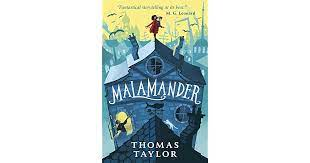 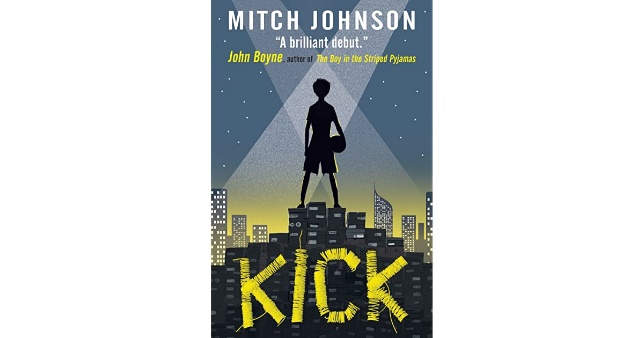 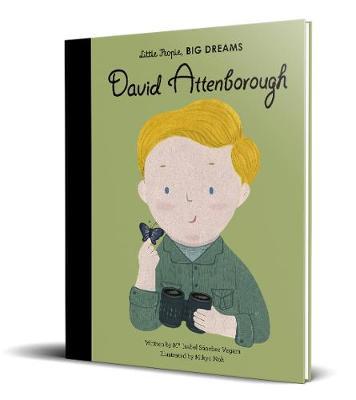 MathsMathsMathsMathsWhite Rose Maths – FractionsAdd and subtract fractionsAdd fractions within 1Add 3 or more fractionsAdd fractionsAdd mixed numbersSubtract fractionsSubtract mixed numbersSubtraction – breaking the wholeSubtract 2 mixed numbersMultiply unit fractions by an integerMultiply non-unit fractions by an integerMultiply mixed numbers by integersCalculate fractions of a quantityWhite Rose Maths – FractionsAdd and subtract fractionsAdd fractions within 1Add 3 or more fractionsAdd fractionsAdd mixed numbersSubtract fractionsSubtract mixed numbersSubtraction – breaking the wholeSubtract 2 mixed numbersMultiply unit fractions by an integerMultiply non-unit fractions by an integerMultiply mixed numbers by integersCalculate fractions of a quantityFraction of an amountUsing fractions as operatorsFraction problem solvingWhite Rose Maths – Decimals & PercentagesDecimals up to 2 decimal placesDecimals as fractionsUnderstanding thousandthsThousandths as decimalsRounding decimalsOrder and compare decimalsUnderstand percentagesPercentages as fractions and decimalsEquivalent fractions, percentages & decimalsFraction of an amountUsing fractions as operatorsFraction problem solvingWhite Rose Maths – Decimals & PercentagesDecimals up to 2 decimal placesDecimals as fractionsUnderstanding thousandthsThousandths as decimalsRounding decimalsOrder and compare decimalsUnderstand percentagesPercentages as fractions and decimalsEquivalent fractions, percentages & decimalsScienceScienceScienceScienceLiving Things and Their Habitatsdescribe the differences in the life cycles of a mammal, an amphibian, an insect and a birddescribe the life process of reproduction in some plants and animalsLiving Things and Their Habitatsdescribe the differences in the life cycles of a mammal, an amphibian, an insect and a birddescribe the life process of reproduction in some plants and animalsLiving Things and Their Habitatsdescribe the differences in the life cycles of a mammal, an amphibian, an insect and a birddescribe the life process of reproduction in some plants and animalsLiving Things and Their Habitatsdescribe the differences in the life cycles of a mammal, an amphibian, an insect and a birddescribe the life process of reproduction in some plants and animalsGeography/HistoryGeography/HistoryGeography/HistoryGeography/HistoryVoyagers Geography – Where does all our stuff come from?Describe and understand key aspects of human geography, including: types of settlement and land use, economic activity including trade links, and the distribution of natural resources including energy, food, minerals and water.Use maps atlases, globes and digital/computer mapping to locate countries and describe features.Voyagers Geography – Where does all our stuff come from?Describe and understand key aspects of human geography, including: types of settlement and land use, economic activity including trade links, and the distribution of natural resources including energy, food, minerals and water.Use maps atlases, globes and digital/computer mapping to locate countries and describe features.Key Questions: Where do my school uniform and lunch come from?Where does my fruit salad come from?How do my clothes get to my wardrobe?How has the import of products affected local industries?Local produce or imported produce?Key Questions: Where do my school uniform and lunch come from?Where does my fruit salad come from?How do my clothes get to my wardrobe?How has the import of products affected local industries?Local produce or imported produce?MFL – FrenchMFL – FrenchMFL – FrenchMFL – FrenchLanguage Angels -Qué Tiempo Hace? – What’s the weather like?Repeat and recognise the vocabulary for weather in Spanish. Ask what the weather is like today. Language Angels -Qué Tiempo Hace? – What’s the weather like?Repeat and recognise the vocabulary for weather in Spanish. Ask what the weather is like today. Say what the weather is like today. Create a Spanish weather map.  Describe the weather in different regions of Spain using a weather map with symbols.Say what the weather is like today. Create a Spanish weather map.  Describe the weather in different regions of Spain using a weather map with symbols.ComputingComputingComputingComputingData & Information - Flat-File DatabasesTo use a form to record informationTo compare paper and computer-based databasesTo outline how grouping and then sorting data allows us to answer questionsTo explain that tools can be used to select specific dataTo explain that computer programs can be used to compare data visuallyTo apply my knowledge of a database to ask and answer real-world questionsData & Information - Flat-File DatabasesTo use a form to record informationTo compare paper and computer-based databasesTo outline how grouping and then sorting data allows us to answer questionsTo explain that tools can be used to select specific dataTo explain that computer programs can be used to compare data visuallyTo apply my knowledge of a database to ask and answer real-world questionsData & Information - Flat-File DatabasesTo use a form to record informationTo compare paper and computer-based databasesTo outline how grouping and then sorting data allows us to answer questionsTo explain that tools can be used to select specific dataTo explain that computer programs can be used to compare data visuallyTo apply my knowledge of a database to ask and answer real-world questionsData & Information - Flat-File DatabasesTo use a form to record informationTo compare paper and computer-based databasesTo outline how grouping and then sorting data allows us to answer questionsTo explain that tools can be used to select specific dataTo explain that computer programs can be used to compare data visuallyTo apply my knowledge of a database to ask and answer real-world questionsREREREREHow did Jesus’ teaching challenge people?describe meanings for a range of Jesus’ parables & teachings and describe the impact of them on how Christians liveapply ideas and reflections about Jesus’ teaching to their own or others’ lives e.g. which of Jesus’ teachings might be the most importantHow do Christians know what happened at Easter? Easter Pause Daycompare the similarities within the Gospel accounts of Easter, suggesting reasons for thisrelate the key events within the Easter narrative to Christian belief about Jesussuggest answers to questions about puzzling aspects of the death & resurrection of Jesus, making reference to the Gospel accountsHow did Jesus’ teaching challenge people?describe meanings for a range of Jesus’ parables & teachings and describe the impact of them on how Christians liveapply ideas and reflections about Jesus’ teaching to their own or others’ lives e.g. which of Jesus’ teachings might be the most importantHow do Christians know what happened at Easter? Easter Pause Daycompare the similarities within the Gospel accounts of Easter, suggesting reasons for thisrelate the key events within the Easter narrative to Christian belief about Jesussuggest answers to questions about puzzling aspects of the death & resurrection of Jesus, making reference to the Gospel accountsHow did Jesus’ teaching challenge people?describe meanings for a range of Jesus’ parables & teachings and describe the impact of them on how Christians liveapply ideas and reflections about Jesus’ teaching to their own or others’ lives e.g. which of Jesus’ teachings might be the most importantHow do Christians know what happened at Easter? Easter Pause Daycompare the similarities within the Gospel accounts of Easter, suggesting reasons for thisrelate the key events within the Easter narrative to Christian belief about Jesussuggest answers to questions about puzzling aspects of the death & resurrection of Jesus, making reference to the Gospel accountsHow did Jesus’ teaching challenge people?describe meanings for a range of Jesus’ parables & teachings and describe the impact of them on how Christians liveapply ideas and reflections about Jesus’ teaching to their own or others’ lives e.g. which of Jesus’ teachings might be the most importantHow do Christians know what happened at Easter? Easter Pause Daycompare the similarities within the Gospel accounts of Easter, suggesting reasons for thisrelate the key events within the Easter narrative to Christian belief about Jesussuggest answers to questions about puzzling aspects of the death & resurrection of Jesus, making reference to the Gospel accountsPSHEPSHEPSHEPSHEMoney and Work - Identifying job interests and aspirations; what influences career choices; workplace stereotypesto identify jobs that they might like to do in the future about the role ambition can play in achieving a future career how or why someone might choose a certain careerabout what might influence people’s decisions about a job or career, including pay, working conditions, personal interests, strengths and qualities, family, values the importance of diversity and inclusion to promote people’s career opportunities about stereotyping in the workplace, its impact and how to challenge it that there is a variety of routes into work e.g. college, apprenticeships, university, trainingMoney and Work - Identifying job interests and aspirations; what influences career choices; workplace stereotypesto identify jobs that they might like to do in the future about the role ambition can play in achieving a future career how or why someone might choose a certain careerabout what might influence people’s decisions about a job or career, including pay, working conditions, personal interests, strengths and qualities, family, values the importance of diversity and inclusion to promote people’s career opportunities about stereotyping in the workplace, its impact and how to challenge it that there is a variety of routes into work e.g. college, apprenticeships, university, trainingMoney and Work - Identifying job interests and aspirations; what influences career choices; workplace stereotypesto identify jobs that they might like to do in the future about the role ambition can play in achieving a future career how or why someone might choose a certain careerabout what might influence people’s decisions about a job or career, including pay, working conditions, personal interests, strengths and qualities, family, values the importance of diversity and inclusion to promote people’s career opportunities about stereotyping in the workplace, its impact and how to challenge it that there is a variety of routes into work e.g. college, apprenticeships, university, trainingMoney and Work - Identifying job interests and aspirations; what influences career choices; workplace stereotypesto identify jobs that they might like to do in the future about the role ambition can play in achieving a future career how or why someone might choose a certain careerabout what might influence people’s decisions about a job or career, including pay, working conditions, personal interests, strengths and qualities, family, values the importance of diversity and inclusion to promote people’s career opportunities about stereotyping in the workplace, its impact and how to challenge it that there is a variety of routes into work e.g. college, apprenticeships, university, trainingPEPEPEPETennis SwimmingTennis SwimmingTennis SwimmingTennis SwimmingArt/DTArt/DTArt/DTArt/DTArt – CollageSelect and record from first-hand observations, experience and imagination and explore ideas for different purposesQuestion, make thoughtful observations about starting points, select ideas to use in their artwork and layering) Experiment with a range of collage techniques (tearing, overlapping and layering) to create images and represent texturesUse collage as a means of collecting ideas and information and building a visual vocabularyArt – CollageSelect and record from first-hand observations, experience and imagination and explore ideas for different purposesQuestion, make thoughtful observations about starting points, select ideas to use in their artwork and layering) Experiment with a range of collage techniques (tearing, overlapping and layering) to create images and represent texturesUse collage as a means of collecting ideas and information and building a visual vocabularyArt – CollageSelect and record from first-hand observations, experience and imagination and explore ideas for different purposesQuestion, make thoughtful observations about starting points, select ideas to use in their artwork and layering) Experiment with a range of collage techniques (tearing, overlapping and layering) to create images and represent texturesUse collage as a means of collecting ideas and information and building a visual vocabularyArt – CollageSelect and record from first-hand observations, experience and imagination and explore ideas for different purposesQuestion, make thoughtful observations about starting points, select ideas to use in their artwork and layering) Experiment with a range of collage techniques (tearing, overlapping and layering) to create images and represent texturesUse collage as a means of collecting ideas and information and building a visual vocabularyMusicMusicMusicMusicCharanga - Make You Feel My LoveStyle: Pop BalladsListen and AppraiseMake You Feel My Love – Bob DylanSo Amazing – Luther VandrossHello – Lionel RichieCharanga - Make You Feel My LoveStyle: Pop BalladsListen and AppraiseMake You Feel My Love – Bob DylanSo Amazing – Luther VandrossHello – Lionel RichieMusical ActivitiesWarm up gamesFlexible gamesSingingPlay instrumental partsImproviseComposePerformanceSing the songs and perform compositions within the songsMusical ActivitiesWarm up gamesFlexible gamesSingingPlay instrumental partsImproviseComposePerformanceSing the songs and perform compositions within the songsResilience, Respect, Aspiration and TrustResilience, Respect, Aspiration and TrustResilience, Respect, Aspiration and TrustResilience, Respect, Aspiration and TrustThrough our PSHE the children will develop aspirations for their future and explore a range of careers they could undertake.  They will show respect for each other and Christian beliefs when finding out about the Easter story.  In art they will show resilience through experimenting with a range of media to produce a collage.Through our PSHE the children will develop aspirations for their future and explore a range of careers they could undertake.  They will show respect for each other and Christian beliefs when finding out about the Easter story.  In art they will show resilience through experimenting with a range of media to produce a collage.Through our PSHE the children will develop aspirations for their future and explore a range of careers they could undertake.  They will show respect for each other and Christian beliefs when finding out about the Easter story.  In art they will show resilience through experimenting with a range of media to produce a collage.Through our PSHE the children will develop aspirations for their future and explore a range of careers they could undertake.  They will show respect for each other and Christian beliefs when finding out about the Easter story.  In art they will show resilience through experimenting with a range of media to produce a collage.Year 5 Summer 1 – It’s a Kind of MagicYear 5 Summer 1 – It’s a Kind of MagicYear 5 Summer 1 – It’s a Kind of MagicYear 5 Summer 1 – It’s a Kind of MagicEnglishEnglishEnglishEnglishThe Write StuffNarrative – Mystery – The Nowhere EmporiumPoetry – The MalfeasanceThe Write StuffNarrative – Mystery – The Nowhere EmporiumPoetry – The MalfeasanceThe Write StuffNarrative – Mystery – The Nowhere EmporiumPoetry – The MalfeasanceThe Write StuffNarrative – Mystery – The Nowhere EmporiumPoetry – The MalfeasanceGuided ReadingKey TextsKey TextsKey Texts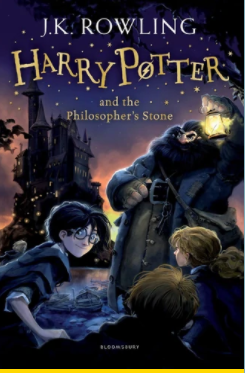 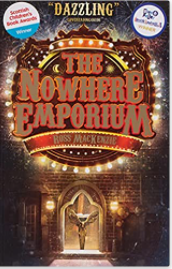 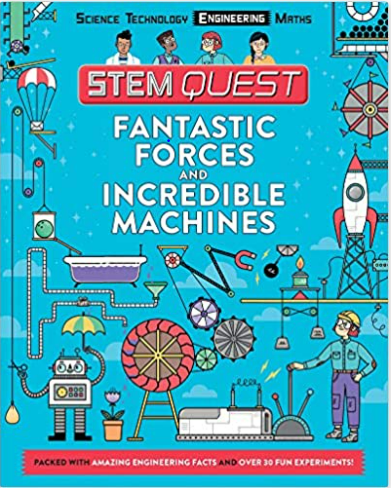 MathsMathsMathsMathsWhite Rose Maths – DecimalsAdding decimals within 1Subtracting decimals within 1Complements to 1Adding decimals – crossing the wholeAdding decimals with the same number of decimal placesSubtracting decimals with the same number of decimal placesAdding and subtracting decimals with the same number of decimal places problem solvingAdding decimals with a different number of decimal placesSubtracting decimals with a different number of decimal placesAdding and subtracting decimals with a different number of decimal places problem solvingAdding and subtracting wholes and decimalsWhite Rose Maths – DecimalsAdding decimals within 1Subtracting decimals within 1Complements to 1Adding decimals – crossing the wholeAdding decimals with the same number of decimal placesSubtracting decimals with the same number of decimal placesAdding and subtracting decimals with the same number of decimal places problem solvingAdding decimals with a different number of decimal placesSubtracting decimals with a different number of decimal placesAdding and subtracting decimals with a different number of decimal places problem solvingAdding and subtracting wholes and decimalsDecimal sequencesMultiplying decimals by 10, 100 and 1,000Dividing decimals by 10, 100 and 1,000White Rose Maths – Properties of ShapeIdentify anglesCompare and order anglesMeasuring angles in degreesMeasuring with a protractor (1)Measuring with a protractor (2)Drawing lines and angles accuratelyCalculating angles on a straight lineTrianglesQuadrilateralsCalculating lengths and angles in shapesRegular and irregular polygonsReasoning about 3-D shapesDecimal sequencesMultiplying decimals by 10, 100 and 1,000Dividing decimals by 10, 100 and 1,000White Rose Maths – Properties of ShapeIdentify anglesCompare and order anglesMeasuring angles in degreesMeasuring with a protractor (1)Measuring with a protractor (2)Drawing lines and angles accuratelyCalculating angles on a straight lineTrianglesQuadrilateralsCalculating lengths and angles in shapesRegular and irregular polygonsReasoning about 3-D shapesScienceScienceScienceScienceForcesexplain that unsupported objects fall towards the Earth because of the force of gravity acting between the Earth and the falling objectidentify the effects of air resistance, water resistance and friction, that act between moving surfacesrecognise that some mechanisms, including levers, pulleys and gears, allow a smaller force to have a greater effectForcesexplain that unsupported objects fall towards the Earth because of the force of gravity acting between the Earth and the falling objectidentify the effects of air resistance, water resistance and friction, that act between moving surfacesrecognise that some mechanisms, including levers, pulleys and gears, allow a smaller force to have a greater effectForcesexplain that unsupported objects fall towards the Earth because of the force of gravity acting between the Earth and the falling objectidentify the effects of air resistance, water resistance and friction, that act between moving surfacesrecognise that some mechanisms, including levers, pulleys and gears, allow a smaller force to have a greater effectForcesexplain that unsupported objects fall towards the Earth because of the force of gravity acting between the Earth and the falling objectidentify the effects of air resistance, water resistance and friction, that act between moving surfacesrecognise that some mechanisms, including levers, pulleys and gears, allow a smaller force to have a greater effectGeography/HistoryGeography/HistoryGeography/HistoryGeography/HistoryVoyagers Geography – How is our country changing?Name and locate counties, cities and geographical regions of the UKIdentify  human and physical characteristics, topographical features and land-use patterns and understand how these patterns have changed over time.Understand geographical similarities and differences through the study of human and physical geography of a region of the United KingdomUse maps, atlases, globes to located countries and build their knowledge of the UK and the wider world.Use fieldwork to observe, measure, record and present the human and physical features of the local areaVoyagers Geography – How is our country changing?Name and locate counties, cities and geographical regions of the UKIdentify  human and physical characteristics, topographical features and land-use patterns and understand how these patterns have changed over time.Understand geographical similarities and differences through the study of human and physical geography of a region of the United KingdomUse maps, atlases, globes to located countries and build their knowledge of the UK and the wider world.Use fieldwork to observe, measure, record and present the human and physical features of the local areaKey Questions: Where is the United Kingdom?How did the 2012 Olympics change London?How did World War Two change the West Midlands?Is our local area changing?How will our local area change in the future?Key Questions: Where is the United Kingdom?How did the 2012 Olympics change London?How did World War Two change the West Midlands?Is our local area changing?How will our local area change in the future?MFL – SpanishMFL – SpanishMFL – SpanishMFL – SpanishLanguage Angels:  La ropa – clothesRepeat and recognise the vocabulary for a variety of clothes in Spanish.Use the appropriate genders and articles for these clothes.Use the verb LLEVAR in Spanish with increasing confidence.Language Angels:  La ropa – clothesRepeat and recognise the vocabulary for a variety of clothes in Spanish.Use the appropriate genders and articles for these clothes.Use the verb LLEVAR in Spanish with increasing confidence.Say what they wear in different weather/situations.Describe clothes in terms of their colour and apply adjectival agreement.Use the possessives with increased accuracySay what they wear in different weather/situations.Describe clothes in terms of their colour and apply adjectival agreement.Use the possessives with increased accuracyComputingComputingComputingComputingProgramming A - Selection in Physical Computing To control a simple circuit connected to a computerTo write a program that includes count-controlled loopsTo explain that a loop can stop when a condition is met, eg number of timesProgramming A - Selection in Physical Computing To control a simple circuit connected to a computerTo write a program that includes count-controlled loopsTo explain that a loop can stop when a condition is met, eg number of timesTo conclude that a loop can be used to repeatedly check whether a condition has been metTo design a physical project that includes selectionTo create a controllable system that includes selectionTo conclude that a loop can be used to repeatedly check whether a condition has been metTo design a physical project that includes selectionTo create a controllable system that includes selectionREREREREHow can a mosque help us to understand the Muslim faith?gather, select, and organise ideas about Islamdescribe how features of a mosque / Muslim prayer reveal Muslim beliefs, using appropriate vocabularyHow can a mosque help us to understand the Muslim faith?gather, select, and organise ideas about Islamdescribe how features of a mosque / Muslim prayer reveal Muslim beliefs, using appropriate vocabularysuggest how praying or worshipping as a community might benefit Muslims / themselvessuggest what would have to change in their classroom if it were to become a mosque suggest how praying or worshipping as a community might benefit Muslims / themselvessuggest what would have to change in their classroom if it were to become a mosque PSHEPSHEPSHEPSHEPhysical health and Mental wellbeing - Healthy sleep habits; sun safety; medicines, vaccinations, immunisations and allergieshow sleep contributes to a healthy lifestyle healthy sleep strategies and how to maintain themabout the benefits of being outdoors and in the sun for physical and mental health how to manage risk in relation to sun exposure, including skin damage and heat strokehow medicines can contribute to health and how allergies can be managed that some diseases can be prevented by vaccinations and immunisations that bacteria and viruses can affect health how they can prevent the spread of bacteria and viruses with everyday hygiene routinesto recognise the shared responsibility of keeping a clean environmentPhysical health and Mental wellbeing - Healthy sleep habits; sun safety; medicines, vaccinations, immunisations and allergieshow sleep contributes to a healthy lifestyle healthy sleep strategies and how to maintain themabout the benefits of being outdoors and in the sun for physical and mental health how to manage risk in relation to sun exposure, including skin damage and heat strokehow medicines can contribute to health and how allergies can be managed that some diseases can be prevented by vaccinations and immunisations that bacteria and viruses can affect health how they can prevent the spread of bacteria and viruses with everyday hygiene routinesto recognise the shared responsibility of keeping a clean environmentChristopher Winter Project – Relationship Education1. To explore the emotional and physical changes occurring inPuberty2 To understand male and female puberty changes in moredetail3.  To explore the impact of puberty on the body and theimportance of physical hygieneTo explore ways to get support during pubertyChristopher Winter Project – Relationship Education1. To explore the emotional and physical changes occurring inPuberty2 To understand male and female puberty changes in moredetail3.  To explore the impact of puberty on the body and theimportance of physical hygieneTo explore ways to get support during pubertyPEPEPEPEAthletics Athletics OrienteeringOrienteeringArt/DTArt/DTArt/DTArt/DTTextilesDesigning• Generate innovative ideas by carrying out research including surveys, interviews and questionnaires.• Develop, model and communicate ideas through talking, drawing, templates, mock-ups and prototypes and, where appropriate, computer-aided design.• Design purposeful, functional, appealing products for the intended user that are fit for purpose based on a simple design specification.Making• Produce detailed lists of equipment and fabrics relevant to their tasks.• Formulate step-by-step plans and, if appropriate, allocate tasks within a team.TextilesDesigning• Generate innovative ideas by carrying out research including surveys, interviews and questionnaires.• Develop, model and communicate ideas through talking, drawing, templates, mock-ups and prototypes and, where appropriate, computer-aided design.• Design purposeful, functional, appealing products for the intended user that are fit for purpose based on a simple design specification.Making• Produce detailed lists of equipment and fabrics relevant to their tasks.• Formulate step-by-step plans and, if appropriate, allocate tasks within a team.• Select from and use a range of tools and equipment to make products that are accurately assembled and well finished. Work within the constraints of time, resources, and cost.Evaluating• Investigate and analyse textile products linked to their final product.• Compare the final product to the original design specification.• Test products with intended user and critically evaluate the quality of the design, manufacture, functionality and fitness for purpose.• Consider the views of others to improve their work.Technical knowledge and understanding• A 3-D textile product can be made from a combination of accurately made pattern pieces, fabric shapes and different fabrics.• Fabrics can be strengthened, stiffened, and reinforced where appropriate.• Select from and use a range of tools and equipment to make products that are accurately assembled and well finished. Work within the constraints of time, resources, and cost.Evaluating• Investigate and analyse textile products linked to their final product.• Compare the final product to the original design specification.• Test products with intended user and critically evaluate the quality of the design, manufacture, functionality and fitness for purpose.• Consider the views of others to improve their work.Technical knowledge and understanding• A 3-D textile product can be made from a combination of accurately made pattern pieces, fabric shapes and different fabrics.• Fabrics can be strengthened, stiffened, and reinforced where appropriate.MusicMusicMusicMusicCharanga - Fresh Prince Of Bel-AirStyle: Hip HopListen And AppraiseThe Fresh Prince of Bel AirMe Myself and I – De La SoulReady or Not – The FugeesRapper’s Delight – The Sugarhill GangCharanga - Fresh Prince Of Bel-AirStyle: Hip HopListen And AppraiseThe Fresh Prince of Bel AirMe Myself and I – De La SoulReady or Not – The FugeesRapper’s Delight – The Sugarhill GangMusical ActivitiesWarm-up gamesFlexible gamesSinging – The Fresh Prince of Bel AirPlay instrumental partsImproviseComposePerformanceSing the song and compose compositions within the song.Musical ActivitiesWarm-up gamesFlexible gamesSinging – The Fresh Prince of Bel AirPlay instrumental partsImproviseComposePerformanceSing the song and compose compositions within the song.Resilience, Respect, Aspiration and TrustResilience, Respect, Aspiration and TrustResilience, Respect, Aspiration and TrustResilience, Respect, Aspiration and TrustDuring this unit the children will develop a respect for the Muslim faith.  Through their sessions in orienteering they will  show resilience and trust and be able to work together as a team to solve problems.  They will also develop resilience working together to solve problems in computing sessions.During this unit the children will develop a respect for the Muslim faith.  Through their sessions in orienteering they will  show resilience and trust and be able to work together as a team to solve problems.  They will also develop resilience working together to solve problems in computing sessions.During this unit the children will develop a respect for the Muslim faith.  Through their sessions in orienteering they will  show resilience and trust and be able to work together as a team to solve problems.  They will also develop resilience working together to solve problems in computing sessions.During this unit the children will develop a respect for the Muslim faith.  Through their sessions in orienteering they will  show resilience and trust and be able to work together as a team to solve problems.  They will also develop resilience working together to solve problems in computing sessions.Year 5 Summer 2 – Marvellous MayaYear 5 Summer 2 – Marvellous MayaYear 5 Summer 2 – Marvellous MayaYear 5 Summer 2 – Marvellous MayaEnglishEnglishEnglishEnglishThe Write StuffPoetry – The Malfeasance by Alan BoldNon-fiction – Balanced argument -  Screen UseThe Write StuffPoetry – The Malfeasance by Alan BoldNon-fiction – Balanced argument -  Screen UseThe Write StuffPoetry – The Malfeasance by Alan BoldNon-fiction – Balanced argument -  Screen UseThe Write StuffPoetry – The Malfeasance by Alan BoldNon-fiction – Balanced argument -  Screen UseGuided ReadingKey TextsKey TextsKey Texts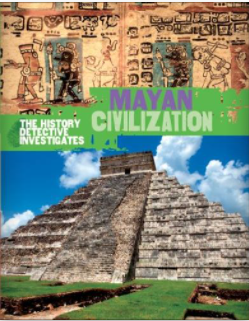 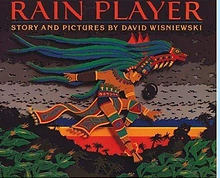 MathsMathsMathsMathsWhite Rose Maths – Position and DirectionDescribe positionPosition in the first quadrantTranslationTranslation with coordinatesLine of symmetryComplete a symmetric figureReflectionReflection with coordinatesWhite Rose Maths – Converting UnitsKilometresKilograms and kilometresWhite Rose Maths – Position and DirectionDescribe positionPosition in the first quadrantTranslationTranslation with coordinatesLine of symmetryComplete a symmetric figureReflectionReflection with coordinatesWhite Rose Maths – Converting UnitsKilometresKilograms and kilometresMillimetres and millilitresMetric unitsImperial unitsConverting units of timeTimetablesWhite Rose Maths – VolumeWhat is volume?Compare volumeEstimate volumeEstimate capacityMillimetres and millilitresMetric unitsImperial unitsConverting units of timeTimetablesWhite Rose Maths – VolumeWhat is volume?Compare volumeEstimate volumeEstimate capacityScienceScienceScienceScienceAnimals including humansdescribe the changes as humans develop to old agedescribe the stages of human developmentdescribe and explain the major changes that occur during pubertyAnimals including humansdescribe the changes as humans develop to old agedescribe the stages of human developmentdescribe and explain the major changes that occur during pubertyAnimals including humansdescribe the changes as humans develop to old agedescribe the stages of human developmentdescribe and explain the major changes that occur during pubertyAnimals including humansdescribe the changes as humans develop to old agedescribe the stages of human developmentdescribe and explain the major changes that occur during pubertyGeography/HistoryGeography/HistoryGeography/HistoryGeography/HistoryHistory – The Maya CivilisationDevelop a chronologically secure knowledge and understanding of British, local and world history, establishing clear narrativesAddress and sometimes devise historically valid questions about change, cause, similarity and difference, and significance.Note connections, contrasts and trends over time and develop the appropriate use of historical terms.Understand how our knowledge of the past is constructed from a range of sources.Construct informed responses that involve thoughtful selection and organisation of relevant historical informationHistory – The Maya CivilisationDevelop a chronologically secure knowledge and understanding of British, local and world history, establishing clear narrativesAddress and sometimes devise historically valid questions about change, cause, similarity and difference, and significance.Note connections, contrasts and trends over time and develop the appropriate use of historical terms.Understand how our knowledge of the past is constructed from a range of sources.Construct informed responses that involve thoughtful selection and organisation of relevant historical informationKey Questions: Why do we study the Maya in history at KS2?When so much of the land they lived in was mountain and jungle, how did the Maya manage to become so important?What was everyday life in Mayan civilization?What was life like for the Mayan people 1,000 years ago?If the Maya were so civilized why did they carry out human sacrifice?How can we solve the riddle of why the Mayan empire ended so quickly?Key Questions: Why do we study the Maya in history at KS2?When so much of the land they lived in was mountain and jungle, how did the Maya manage to become so important?What was everyday life in Mayan civilization?What was life like for the Mayan people 1,000 years ago?If the Maya were so civilized why did they carry out human sacrifice?How can we solve the riddle of why the Mayan empire ended so quickly?MFL – FrenchMFL – FrenchMFL – FrenchMFL – FrenchLanguage Angels: La Familia – The familySay the nouns in Spanish for members of their family. Tell somebody in Spanish the members and age of a fictitious, historical or television family as a model to present and practise family vocabulary. Continue to count, reaching 100, to enable students to say the age of various family members. Understand the concept of mi and mis in Spanish.Language Angels: La Familia – The familySay the nouns in Spanish for members of their family. Tell somebody in Spanish the members and age of a fictitious, historical or television family as a model to present and practise family vocabulary. Continue to count, reaching 100, to enable students to say the age of various family members. Understand the concept of mi and mis in Spanish.Language Angels: La Familia – The familySay the nouns in Spanish for members of their family. Tell somebody in Spanish the members and age of a fictitious, historical or television family as a model to present and practise family vocabulary. Continue to count, reaching 100, to enable students to say the age of various family members. Understand the concept of mi and mis in Spanish.Language Angels: La Familia – The familySay the nouns in Spanish for members of their family. Tell somebody in Spanish the members and age of a fictitious, historical or television family as a model to present and practise family vocabulary. Continue to count, reaching 100, to enable students to say the age of various family members. Understand the concept of mi and mis in Spanish.ComputingComputingComputingComputingProgramming B – Selection in QuizzesTo explain how selection is used in computer programsTo relate that a conditional statement connects a condition to an outcomeTo explain how selection directs the flow of a programTo design a program which uses selectionTo create a program which uses selectionTo evaluate the programProgramming B – Selection in QuizzesTo explain how selection is used in computer programsTo relate that a conditional statement connects a condition to an outcomeTo explain how selection directs the flow of a programTo design a program which uses selectionTo create a program which uses selectionTo evaluate the programProgramming B – Selection in QuizzesTo explain how selection is used in computer programsTo relate that a conditional statement connects a condition to an outcomeTo explain how selection directs the flow of a programTo design a program which uses selectionTo create a program which uses selectionTo evaluate the programProgramming B – Selection in QuizzesTo explain how selection is used in computer programsTo relate that a conditional statement connects a condition to an outcomeTo explain how selection directs the flow of a programTo design a program which uses selectionTo create a program which uses selectionTo evaluate the programREREREREHow do the pillars of Islam help Muslims live a good life?describe and connect some key Muslim beliefs about Allah, worship practices and the pillarsdescribe the impact of celebrating and fasting in the life of Muslimsexplain how pilgrimage differs from other journeyssuggest what might happen as a result of zakah (or other pillar) and consider what might motivate Muslims to give (fast, pray etcHow do the pillars of Islam help Muslims live a good life?describe and connect some key Muslim beliefs about Allah, worship practices and the pillarsdescribe the impact of celebrating and fasting in the life of Muslimsexplain how pilgrimage differs from other journeyssuggest what might happen as a result of zakah (or other pillar) and consider what might motivate Muslims to give (fast, pray etcHow do the pillars of Islam help Muslims live a good life?describe and connect some key Muslim beliefs about Allah, worship practices and the pillarsdescribe the impact of celebrating and fasting in the life of Muslimsexplain how pilgrimage differs from other journeyssuggest what might happen as a result of zakah (or other pillar) and consider what might motivate Muslims to give (fast, pray etcHow do the pillars of Islam help Muslims live a good life?describe and connect some key Muslim beliefs about Allah, worship practices and the pillarsdescribe the impact of celebrating and fasting in the life of Muslimsexplain how pilgrimage differs from other journeyssuggest what might happen as a result of zakah (or other pillar) and consider what might motivate Muslims to give (fast, pray etcPSHEPSHEPSHEPSHEGrowing and changing - Personal identity; recognising individuality and different qualities; mental wellbeing about personal identity and what contributes to it, including race, sex, gender, family, faith, culture, hobbies, likes/dislikeshow to recognise, respect and express their individuality and personal qualities ways to boost their mood and improve emotional wellbeing about the link between participating in interests, hobbies and community groups and mental wellbeingGrowing and changing - Personal identity; recognising individuality and different qualities; mental wellbeing about personal identity and what contributes to it, including race, sex, gender, family, faith, culture, hobbies, likes/dislikeshow to recognise, respect and express their individuality and personal qualities ways to boost their mood and improve emotional wellbeing about the link between participating in interests, hobbies and community groups and mental wellbeingGrowing and changing - Personal identity; recognising individuality and different qualities; mental wellbeing about personal identity and what contributes to it, including race, sex, gender, family, faith, culture, hobbies, likes/dislikeshow to recognise, respect and express their individuality and personal qualities ways to boost their mood and improve emotional wellbeing about the link between participating in interests, hobbies and community groups and mental wellbeingGrowing and changing - Personal identity; recognising individuality and different qualities; mental wellbeing about personal identity and what contributes to it, including race, sex, gender, family, faith, culture, hobbies, likes/dislikeshow to recognise, respect and express their individuality and personal qualities ways to boost their mood and improve emotional wellbeing about the link between participating in interests, hobbies and community groups and mental wellbeingPEPEPEPECricket HandballCricket HandballCricket HandballCricket HandballArt/DTArt/DTArt/DTArt/DTDesign Technology - Food – Celebrating culture and seasonalityDesigning• Generate innovative ideas through research and discussion with peers and adults to develop a design brief and criteria for a design specification.• Explore a range of initial ideas, and make design decisions to develop a final product linked to user and purpose.• Use words, annotated sketches and information and communication technology as appropriate to develop and communicate ideas.Making• Write a step-by-step recipe, including a list of ingredients, equipment and utensils• Select and use appropriate utensils and equipment accurately to measure and combine appropriate ingredients.• Make, decorate and present the food product appropriately for the intended user and purpose.Design Technology - Food – Celebrating culture and seasonalityDesigning• Generate innovative ideas through research and discussion with peers and adults to develop a design brief and criteria for a design specification.• Explore a range of initial ideas, and make design decisions to develop a final product linked to user and purpose.• Use words, annotated sketches and information and communication technology as appropriate to develop and communicate ideas.Making• Write a step-by-step recipe, including a list of ingredients, equipment and utensils• Select and use appropriate utensils and equipment accurately to measure and combine appropriate ingredients.• Make, decorate and present the food product appropriately for the intended user and purpose.Evaluating• Carry out sensory evaluations of a range of relevant products and ingredients. Record the evaluations using e.g. tables/graphs/charts such as star diagrams.• Evaluate the final product with reference back to the design brief and design specification, taking into account the views of others when identifying improvements.• Understand how key chefs have influenced eating habits to promote varied and healthy diets.Technical knowledge and understanding• Know how to use utensils and equipment including heat sources to prepare and cook food.• Understand about seasonality in relation to food products and the source of different food products.• Know and use relevant technical and sensory vocabulary.Evaluating• Carry out sensory evaluations of a range of relevant products and ingredients. Record the evaluations using e.g. tables/graphs/charts such as star diagrams.• Evaluate the final product with reference back to the design brief and design specification, taking into account the views of others when identifying improvements.• Understand how key chefs have influenced eating habits to promote varied and healthy diets.Technical knowledge and understanding• Know how to use utensils and equipment including heat sources to prepare and cook food.• Understand about seasonality in relation to food products and the source of different food products.• Know and use relevant technical and sensory vocabulary.MusicMusicMusicMusicCharanga - Dancing In The StreetStyle: MotownListen and AppraiseDancing in the Street – Martha and the VandellasI Can’t help myself – The Four Tops I Heard It Through The Grapevine – Marvin GayeAin’t No Mountain High Enough – Marvin GayeCharanga - Dancing In The StreetStyle: MotownListen and AppraiseDancing in the Street – Martha and the VandellasI Can’t help myself – The Four Tops I Heard It Through The Grapevine – Marvin GayeAin’t No Mountain High Enough – Marvin GayeMusical ActivitiesWarm-up gamesFlexible gamesVocal warm upsPlay instrumental partsComposeMusical ActivitiesWarm-up gamesFlexible gamesVocal warm upsPlay instrumental partsComposeResilience, Respect, Aspiration and TrustResilience, Respect, Aspiration and TrustResilience, Respect, Aspiration and TrustResilience, Respect, Aspiration and TrustThis term children will show respect for people’s opinions in PSHE as they discuss the subject of growing and changing.  They will also show respect for each other and different cultures when celebrating culture and seasonality in Design Technology.   They will also show respect and trust in each other and show resilience when performing the end of term production.This term children will show respect for people’s opinions in PSHE as they discuss the subject of growing and changing.  They will also show respect for each other and different cultures when celebrating culture and seasonality in Design Technology.   They will also show respect and trust in each other and show resilience when performing the end of term production.This term children will show respect for people’s opinions in PSHE as they discuss the subject of growing and changing.  They will also show respect for each other and different cultures when celebrating culture and seasonality in Design Technology.   They will also show respect and trust in each other and show resilience when performing the end of term production.This term children will show respect for people’s opinions in PSHE as they discuss the subject of growing and changing.  They will also show respect for each other and different cultures when celebrating culture and seasonality in Design Technology.   They will also show respect and trust in each other and show resilience when performing the end of term production.